Nominace na kempy OFS Náchod kategorie U11+U12U11 hrací kemp 23.11. sobota UMT Plhov sraz 13:45 (14:00-15:30)U12 přípravný kemp 23.11. sobota UMT Plhov sraz 15:15 (15:30-17:00)ÚČAST VŠECH HRÁČŮ NUTNÁ – OMLUVY JEN VE VÁŽNÝCH PŘÍPADECHU11 – 736 676 544,  U12 – 733 656 106Kategorie U12 (ročník 2008)FK Jaroměř 				- Baudyš Matěj, Hrobský ŠimonMFK Nové Město nad Metují 		- Lochman Lukáš, Hronovský Adam, Škoda                                                                          František, Bělobrádek VojtěchSlovan Broumov 			- Andrýs Jakub, Flok Petr, Hašek Antonín, Hašek Jakub, Kubec 					  Petr, Freivald Tomáš, TJ Velké Poříčí 				- Vítek Tomáš, TJ Červený Kostelec 			- Fiala Kryštof, Kašpar Dorian, SK Rozkoš Česká Skalice 		- Pivokonský Tomáš, Novák Filip, Frinta Filip,                                                                          Branda MatějSp. Police nad Metují 			- Kollert Sebastián, Dvořák JanTJ Sokol Velká Jesenice                                - Vlášek AdamTrenéři: Filip Novák, Hronovský VladimírKategorie U11 (ročník 2009)MFK Nové Město nad Metují                    - Říha Ondřej, Žďára Daniel, Kučera VojtěchSK Rozkoš Česká Skalice                           - Balucha Tomáš, Tylš Ondřej, Světelský LukášČervený Kostelec                                         -Jansa Jakub, Boháč JaroslavTJ Velké Poříčí                                             - Vlček David, Šroll David AdamSlovan Broumov                                            - Veverka Jan Matyáš, Lang NicolasAFK Hronov                                                  - Lazok Lukáš, Eliáš Matěj                                                                        Spartak Police nad Metují                            - Krtička Šimon, Ducháč Ondřej, FK Jaroměř                                                   - Kříž Jan, Runštuk Adam, Škoda Jakub, Svoboda Dominik,                                                                           Slezák Martin                                                 Trenéři: Balucha Tomáš, Nominovaní hráči si s sebou vezmou zdravotní průkaz, kopačky, chrániče, teplákovou soupravu, brankáři svoje vybavení. Případné omluvy ve vážných případech výhradně na telefon VIZ. NAHOŘEV případě, že se hráč nedostaví bez řádné omluvy, bude postupováno dle RS, č 37.V Náchodě  8.11. 2019Předseda KM OFS Náchod Havlík Petr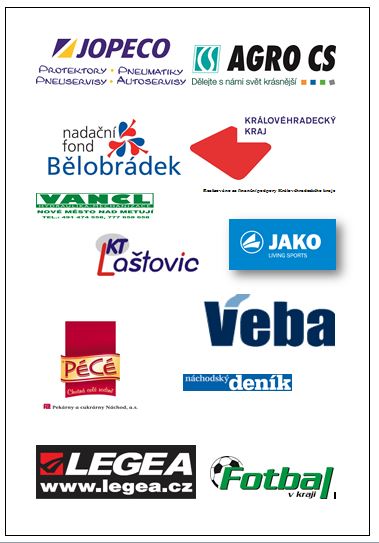 